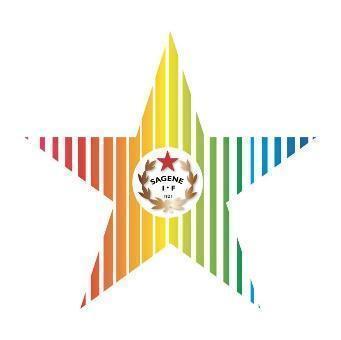 Møtenummer:	 	01/2022Dato:			Tirsdag 25. januar 2022 Kl:			1800-2030Sted:		KlubbhusetInnkalt:		Styrets arbeidsutvalgSAKLISTEVedtakssaker: Åpning av møtetVedtak: Protokoll fra AU-møtet 16. november 2021 ble godkjent uten anmerkninger. Innkallingen til AU-møtet 25. januar 2022 godkjennes Planlegging av årsmøtet 2022Bakgrunn: Innkalling Dirigent Signering av protokoller fra styremøtene Sakspapirene: Årsrapport  Årsregnskap  Sagene IFs lov  Org plan  Medlems- og treningsavgifter  Budsjett  Avdelingenes medlemsmøter: Styreleder skal pushe styrerepresentantene på at de må følge opp dette med sin avdeling. DL skal sende ut info og maler til avdelingslederne og styrerepresentantene så raskt som mulig. Frist for gjennomføring og innsending av protokoll fra møtet er xxxxxValgkomiteen: Eksisterende: DL skal sende dem tidligere artikler på judo.no de kan bruke som mal, styreleder følger opp at de er i rute og får med alt iht loven.Ny: Styreleder tar kontakt med de kandidatene Priser: Planlegging av strategi- og budsjettkonferanse 3. februar 2022 kl. 18- 21Bakgrunn: Nestleder lager invitasjon og sender ut så raskt som mulig, Inviteres: Styret, avdelingsledere + deres arbeidsutvalg, Audun for allidrett/turn. Mål: Få avdelingenes innspill på strategien for 2022-2024.Ferdigstille alle budsjetter.Agenda og tidsplan: Velkommen – Styreleder (15 min)Budsjett – Kort intro fra DL, jobbe i AUene for å ferdigstille budsjettene (1 t)Pause 15 minStrategi - Kort intro fra AU, jobbe i AUene med tiltak, høre alle innspill i plenum (1,5 t)Budsjett:DL lager kort intro/presentasjon som sendes ut i forkant. Vise langtidsbudsjett og likviditetsbudsjett. Må bli ferdige på møtet!Strategi 2022- 2024: AU lager kort intro/presentasjon som sendes ut i forkant Sette opp visjon, misjon(?), verdier, strategiområder, hovedmål.Avdelingene/eller grupper skal jobbe på tiltaksnivå under hvert hovedmål med hva de kan bidra med. Sette av tid til å høre avdelingenes/gruppenes innspill på strategien i plenum.Planlegging av utsendelse og innkreving av medlemsavgiften for 2022Bakgrunn: Faktura for medlemsavgift 2022 er sendt ut. DL skal skrive info- artikkel som legges ut på nettsiden, i sosiale medier og sendes ut på e-post så fort som mulig. Bruker mal fra tidligere år. Det skal settes opp to stk betalingsdager på klubbhuset før betalingsfristen går ut (ila februar), da sitter vi (admin, AU, Rama) i 2. etasje på klubbhuset og hjelper til med:  Å få oversikt over dine fakturaer, både nye og gamle. Å betale med Vipps eller kort med en gang, så du slipper å styre med fakturaer og purringer. Å svare på alle dine spørsmål og finne løsninger sammen med deg om du sliter med å betale. Vurdere å sette opp betalingsdager også på samfunnshuset og på Haarklous plass (bydelens lokaler) ifm utstedelse av treningsavgiften. Vi skal be om et møte med Oslo hjelpa for å finne ut hva vi kan samarbeide om.Orienteringssaker: Orientering fra Administrasjonen.E-sport (Siri)Rapport utestående fordringer. Kartleggingsskjema avdelingene.Avviksrapportering HMS.Vedtaksprotokollen.Dersom noen av styremedlemmene anser seg inhabil i en sak, gi beskjed til styreleder så raskt som mulig. MØTEPLAN 2022STYRESAKER i 2022Oppfølging av utbyggingen av Voldsløkka sør 100- års jubileumPlanlegging, gjennomføring og evaluering  av rekrutterings- og inkluderingsarbeidet, inkl. nabolagsklubbOrganisering av ny idretter – Håndball, Dans, Judo, Turn.Allidrett/turn – Få i gang som egen avdeling styrt av frivillige. Sammenslåing av bandy, innebandy og landhockey? Og Judo og bryting?Ungdom i arbeid – Utarbeide plan og finne finansiering. Kurs og kompetanse – Kartlegging av status og lage plan for veien videre. Trivselsundersøkelse blant medlemmene? Boblehall tennis og tennislek rundt banene? Verdiombud?  - Varslingsrutiner, sørge for kursing og kompetanse, samle alle verditemaer. GDPR – nye personvernregler i Sagene IF. Revidering årshjulet.Digitalisering - Nytt medlemsregister, Nytt regnskapssystem og rutiner, innfasing av Onestop reportingFornye Anti-doping policy (nytt styret)Gjennomføre bedre klubbSponsorarbeid – Få i gang arbeid mot større sponsorerTiltak/plan for rekruttering etter Korona – Sommerplan 2021, søknad Gjensidigestiftelsen. Veien videre for Etter skoletid – BUFdir støtte varer til 28/2 2022. Har du saker til styret? Send dem på epost til nestleder@sageneif.com. MøteUkedagDatoTidspktStedSakerAUTirsdag25/118:00KlubbhusetInnkalling ÅMStrategi/budsjettTorsdag27/117:00-21:00KlubbhusetFerdig budsjett og strategi til årsmøtet Styret Torsdag17/218:00KlubbhusetUtkast sakspapirer. Gj.gang vedtaksprotAUTirsdag8/318:00KlubbhusetStyretTirsdag15/318:00KlubbhusetInnkomne saker, signere papirerÅrsmøteTorsdag24/318:00KlubbhusetNytt styreAUTirsdag5/418:00KlubbhusetPlan nytt styre i gangStyreseminarTorsdag28/418:00KlubbhusetKonstit., opplæring, praktisk info, kurs NIF AUTirsdag10/518:00KlubbhusetStyretTorsdag26/518:00KlubbhusetPlan sommerStyretTorsdag16/618:00KlubbhusetAUTirsdag 28/618:00KlubbhusetAUTirsdag9/818:00KlubbhusetStyretTorsdag26/818:00KlubbhusetRepr. plan Eval. sommerRepresentasjon SeptemberUke 36-3916:30-18:30Alle anleggÅpne idrettskoler og allidrettStyretTorsdag13/1018:00KlubbhusetBudsjett 2023 malStrategi/budsjettTirsdag20/1017:00-21:00KlubbhusetNy strategi og budsjett AUTirsdag15/1118:00KlubbhusetStyret + julebordTorsdag15/1217: - KlubbhusetVedta budsjett og avskr. Rap/søkn. Inkl. 